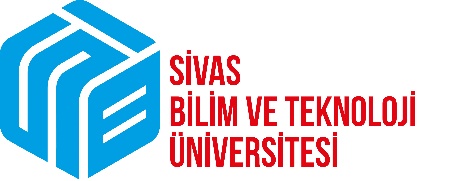 ÖĞRENCİ BİLGİLERİÖĞRENCİ BİLGİLERİAdı SoyadıNumarasıUyruğuAna Bilim DalıProgramıYarıyılı  20… / 20…    GÜZ                       20… / 20…   BAHARTelefonAdres(DİLEKÇENİN TÜM BÖLÜMLERİ BİLGİSAYARDA DOLDURULACAKTIR)(DİLEKÇE ÇIKTI ALINARAK MAVİ TÜKENMEZ KALEMLE İMZALANACAKTIR)(BU ALAN İSTENİLDİĞİ KADAR UZATILABİLİR)Gereğinin yapılmasını arz ederim.  … / … / 20…							                                                         	                          İmza(DİLEKÇENİN TÜM BÖLÜMLERİ BİLGİSAYARDA DOLDURULACAKTIR)(DİLEKÇE ÇIKTI ALINARAK MAVİ TÜKENMEZ KALEMLE İMZALANACAKTIR)(BU ALAN İSTENİLDİĞİ KADAR UZATILABİLİR)Gereğinin yapılmasını arz ederim.  … / … / 20…							                                                         	                          İmza